The applicant is requested to fill in this section and forward this form to the referees.  Referees should not include personal acquaintances or relatives and at least one referee should be able to provide a report on your academic performance.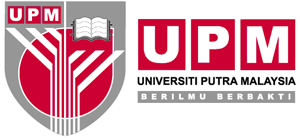 PERKHIDMATAN UTAMASISWAZAH PEJABAT TIMBALAN NAIB CANSELOR (AKADEMIK & ANTARABANGSA)UPM ICP REFEREE’S REPORTPART ATO BE COMPLETED BY THE APPLICANT1. Full name: Full name: Full name:First nameFirst nameMiddle nameLast name(Please write your name according to I.C./passport)(Please write your name according to I.C./passport)(Please write your name according to I.C./passport)(Please write your name according to I.C./passport)(Please write your name according to I.C./passport)(Please write your name according to I.C./passport)(Please write your name according to I.C./passport)2.Programme and field of study applied:Programme and field of study applied:Programme and field of study applied:Programme and field of study applied:Programme and field of study applied:Programme and field of study applied:Programme and field of study applied:3.Faculty/Institute:Faculty/Institute:Faculty/Institute:Faculty/Institute:PART BPART BPART BTO BE COMPLETED BY REFEREE (CONFIDENTIAL)TO BE COMPLETED BY REFEREE (CONFIDENTIAL)TO BE COMPLETED BY REFEREE (CONFIDENTIAL)TO BE COMPLETED BY REFEREE (CONFIDENTIAL)TO BE COMPLETED BY REFEREE (CONFIDENTIAL)1.Name:Name:Name:E-mail:E-mail:E-mail:Permanent address:Permanent address:Permanent address:Permanent address:Telephone no.:Telephone no.:Telephone no.:Telephone no.:Fax no.:Fax no.:Fax no.:Office address:Office address:Office address:Office address:Telephone no.:Telephone no.:Telephone no.:Telephone no.:Fax no.:Fax no.:Fax no.:Fax no.:2.How long have you known the applicant and in what capacity?How long have you known the applicant and in what capacity?How long have you known the applicant and in what capacity?How long have you known the applicant and in what capacity?How long have you known the applicant and in what capacity?How long have you known the applicant and in what capacity?How long have you known the applicant and in what capacity?How long have you known the applicant and in what capacity?How long have you known the applicant and in what capacity?How long have you known the applicant and in what capacity?How long have you known the applicant and in what capacity?How long have you known the applicant and in what capacity?How long have you known the applicant and in what capacity?How long have you known the applicant and in what capacity?How long have you known the applicant and in what capacity?Number of year(s):Number of year(s):Number of year(s):Number of year(s):Number of year(s):In my capacity as:In my capacity as:In my capacity as:In my capacity as:In my capacity as:In my capacity as:In my capacity as:In my capacity as:In my capacity as:In my capacity as:In my capacity as:In my capacity as:Lecturer/Professor/Research advisorLecturer/Professor/Research advisorLecturer/Professor/Research advisorLecturer/Professor/Research advisorLecturer/Professor/Research advisorLecturer/Professor/Research advisorLecturer/Professor/Research advisorLecturer/Professor/Research advisorLecturer/Professor/Research advisorLecturer/Professor/Research advisorLecturer/Professor/Research advisorLecturer/Professor/Research advisorLecturer/Professor/Research advisorEmployerEmployerEmployerEmployerEmployerEmployerEmployerEmployerEmployerEmployerEmployerEmployerEmployerOthers, please specify:Others, please specify:Others, please specify:Others, please specify:Others, please specify:3.3.If the applicant has been your student, please rate the applicant as compared with other students in the same class. If the applicant has been your student, please rate the applicant as compared with other students in the same class. If the applicant has been your student, please rate the applicant as compared with other students in the same class. If the applicant has been your student, please rate the applicant as compared with other students in the same class. If the applicant has been your student, please rate the applicant as compared with other students in the same class. If the applicant has been your student, please rate the applicant as compared with other students in the same class. If the applicant has been your student, please rate the applicant as compared with other students in the same class. If the applicant has been your student, please rate the applicant as compared with other students in the same class. If the applicant has been your student, please rate the applicant as compared with other students in the same class. If the applicant has been your student, please rate the applicant as compared with other students in the same class. If the applicant has been your student, please rate the applicant as compared with other students in the same class. If the applicant has been your student, please rate the applicant as compared with other students in the same class. If the applicant has been your student, please rate the applicant as compared with other students in the same class. If the applicant has been your student, please rate the applicant as compared with other students in the same class. If the applicant has been your student, please rate the applicant as compared with other students in the same class. If the applicant has been your student, please rate the applicant as compared with other students in the same class. If the applicant has been your student, please rate the applicant as compared with other students in the same class. If the applicant has been your student, please rate the applicant as compared with other students in the same class. If the applicant has been your student, please rate the applicant as compared with other students in the same class. If the applicant has been your student, please rate the applicant as compared with other students in the same class. If the applicant has been your student, please rate the applicant as compared with other students in the same class. If the applicant has been your student, please rate the applicant as compared with other students in the same class. If the applicant has been your student, please rate the applicant as compared with other students in the same class. If the applicant has been your student, please rate the applicant as compared with other students in the same class. If the applicant has been your student, please rate the applicant as compared with other students in the same class. If the applicant has been your student, please rate the applicant as compared with other students in the same class. If the applicant has been your student, please rate the applicant as compared with other students in the same class. If the applicant has been your student, please rate the applicant as compared with other students in the same class. If the applicant has been your student, please rate the applicant as compared with other students in the same class. If the applicant has been your student, please rate the applicant as compared with other students in the same class. If the applicant has been your student, please rate the applicant as compared with other students in the same class. If the applicant has been your student, please rate the applicant as compared with other students in the same class. If the applicant has been your student, please rate the applicant as compared with other students in the same class. If the applicant has been your student, please rate the applicant as compared with other students in the same class. If the applicant has been your student, please rate the applicant as compared with other students in the same class. If the applicant has been your student, please rate the applicant as compared with other students in the same class. Top 5%Top 5%Top 5%Top 5%Top 10%Top 10%Top 10%Top 25%Top 25%Top 25%Top 25%Top 25%Top 25%Top 25%Top 25%Top 25%Top 50%Top 50%Top 50%Top 50%Top 50%4.4.Please rate the applicant’s ability in relation to the following:Please rate the applicant’s ability in relation to the following:Please rate the applicant’s ability in relation to the following:Please rate the applicant’s ability in relation to the following:Please rate the applicant’s ability in relation to the following:Please rate the applicant’s ability in relation to the following:Please rate the applicant’s ability in relation to the following:Please rate the applicant’s ability in relation to the following:Please rate the applicant’s ability in relation to the following:Please rate the applicant’s ability in relation to the following:Please rate the applicant’s ability in relation to the following:Please rate the applicant’s ability in relation to the following:Please rate the applicant’s ability in relation to the following:Please rate the applicant’s ability in relation to the following:Please rate the applicant’s ability in relation to the following:Please rate the applicant’s ability in relation to the following:Please rate the applicant’s ability in relation to the following:Please rate the applicant’s ability in relation to the following:Please rate the applicant’s ability in relation to the following:Please rate the applicant’s ability in relation to the following:Please rate the applicant’s ability in relation to the following:Please rate the applicant’s ability in relation to the following:Please rate the applicant’s ability in relation to the following:Please rate the applicant’s ability in relation to the following:Please rate the applicant’s ability in relation to the following:Please rate the applicant’s ability in relation to the following:Please rate the applicant’s ability in relation to the following:Please rate the applicant’s ability in relation to the following:Please rate the applicant’s ability in relation to the following:Please rate the applicant’s ability in relation to the following:Please rate the applicant’s ability in relation to the following:Please rate the applicant’s ability in relation to the following:Please rate the applicant’s ability in relation to the following:Please rate the applicant’s ability in relation to the following:Please rate the applicant’s ability in relation to the following:Please rate the applicant’s ability in relation to the following:Very goodVery goodVery goodVery goodVery goodVery goodVery goodGoodGoodGoodGoodGoodFairFairFairFairFairFairPoorPoorPoorAbility to work independentlyAbility to work independentlyAbility to work independentlyAbility to work independentlyAbility to work independentlyAbility to work independentlyAbility to work independentlyAbility to work independentlyAbility to work independentlyAbility to work independentlyAbility to work independentlyAbility to work independentlyAbility to work independentlyAbility to work independentlyAbility to work independentlyCommunication skillCommunication skillCommunication skillCommunication skillCommunication skillCommunication skillCommunication skillCommunication skillCommunication skillCommunication skillCommunication skillCommunication skillCommunication skillCommunication skillCommunication skillComputer literacyComputer literacyComputer literacyComputer literacyComputer literacyComputer literacyComputer literacyComputer literacyComputer literacyComputer literacyComputer literacyComputer literacyComputer literacyComputer literacyComputer literacyDiligenceDiligenceDiligenceDiligenceDiligenceDiligenceDiligenceDiligenceDiligenceDiligenceDiligenceDiligenceDiligenceDiligenceDiligenceEmotional maturityEmotional maturityEmotional maturityEmotional maturityEmotional maturityEmotional maturityEmotional maturityEmotional maturityEmotional maturityEmotional maturityEmotional maturityEmotional maturityEmotional maturityEmotional maturityEmotional maturityEnthusiasmEnthusiasmEnthusiasmEnthusiasmEnthusiasmEnthusiasmEnthusiasmEnthusiasmEnthusiasmEnthusiasmEnthusiasmEnthusiasmEnthusiasmEnthusiasmEnthusiasmFriendlinessFriendlinessFriendlinessFriendlinessFriendlinessFriendlinessFriendlinessFriendlinessFriendlinessFriendlinessFriendlinessFriendlinessFriendlinessFriendlinessFriendlinessInitiativeInitiativeInitiativeInitiativeInitiativeInitiativeInitiativeInitiativeInitiativeInitiativeInitiativeInitiativeInitiativeInitiativeInitiativeIntellectual abilityIntellectual abilityIntellectual abilityIntellectual abilityIntellectual abilityIntellectual abilityIntellectual abilityIntellectual abilityIntellectual abilityIntellectual abilityIntellectual abilityIntellectual abilityIntellectual abilityIntellectual abilityIntellectual abilityLeadership qualitiesLeadership qualitiesLeadership qualitiesLeadership qualitiesLeadership qualitiesLeadership qualitiesLeadership qualitiesLeadership qualitiesLeadership qualitiesLeadership qualitiesLeadership qualitiesLeadership qualitiesLeadership qualitiesLeadership qualitiesLeadership qualitiesPotential to succeed in graduate studiesPotential to succeed in graduate studiesPotential to succeed in graduate studiesPotential to succeed in graduate studiesPotential to succeed in graduate studiesPotential to succeed in graduate studiesPotential to succeed in graduate studiesPotential to succeed in graduate studiesPotential to succeed in graduate studiesPotential to succeed in graduate studiesPotential to succeed in graduate studiesPotential to succeed in graduate studiesPotential to succeed in graduate studiesPotential to succeed in graduate studiesPotential to succeed in graduate studiesSense of responsibilitySense of responsibilitySense of responsibilitySense of responsibilitySense of responsibilitySense of responsibilitySense of responsibilitySense of responsibilitySense of responsibilitySense of responsibilitySense of responsibilitySense of responsibilitySense of responsibilitySense of responsibilitySense of responsibilityWriting skillWriting skillWriting skillWriting skillWriting skillWriting skillWriting skillWriting skillWriting skillWriting skillWriting skillWriting skillWriting skillWriting skillWriting skill5.5.Other details:Other details:Other details:Other details:Other details:Signature and official stamp:Signature and official stamp:Signature and official stamp:Signature and official stamp:Signature and official stamp:Signature and official stamp:Signature and official stamp:Signature and official stamp:Signature and official stamp:Signature and official stamp:Signature and official stamp:Signature and official stamp:Date:Date:Date:Date:Date:Date:Date:Date:Date:Please seal the completed form in an envelope and sign your name across the seal.  Return the signed, sealed envelope to the applicant.Please seal the completed form in an envelope and sign your name across the seal.  Return the signed, sealed envelope to the applicant.Please seal the completed form in an envelope and sign your name across the seal.  Return the signed, sealed envelope to the applicant.Please seal the completed form in an envelope and sign your name across the seal.  Return the signed, sealed envelope to the applicant.Please seal the completed form in an envelope and sign your name across the seal.  Return the signed, sealed envelope to the applicant.Please seal the completed form in an envelope and sign your name across the seal.  Return the signed, sealed envelope to the applicant.Please seal the completed form in an envelope and sign your name across the seal.  Return the signed, sealed envelope to the applicant.Please seal the completed form in an envelope and sign your name across the seal.  Return the signed, sealed envelope to the applicant.Please seal the completed form in an envelope and sign your name across the seal.  Return the signed, sealed envelope to the applicant.Please seal the completed form in an envelope and sign your name across the seal.  Return the signed, sealed envelope to the applicant.Please seal the completed form in an envelope and sign your name across the seal.  Return the signed, sealed envelope to the applicant.Please seal the completed form in an envelope and sign your name across the seal.  Return the signed, sealed envelope to the applicant.Please seal the completed form in an envelope and sign your name across the seal.  Return the signed, sealed envelope to the applicant.Please seal the completed form in an envelope and sign your name across the seal.  Return the signed, sealed envelope to the applicant.Please seal the completed form in an envelope and sign your name across the seal.  Return the signed, sealed envelope to the applicant.Please seal the completed form in an envelope and sign your name across the seal.  Return the signed, sealed envelope to the applicant.Please seal the completed form in an envelope and sign your name across the seal.  Return the signed, sealed envelope to the applicant.Please seal the completed form in an envelope and sign your name across the seal.  Return the signed, sealed envelope to the applicant.Please seal the completed form in an envelope and sign your name across the seal.  Return the signed, sealed envelope to the applicant.Please seal the completed form in an envelope and sign your name across the seal.  Return the signed, sealed envelope to the applicant.Please seal the completed form in an envelope and sign your name across the seal.  Return the signed, sealed envelope to the applicant.Please seal the completed form in an envelope and sign your name across the seal.  Return the signed, sealed envelope to the applicant.Please seal the completed form in an envelope and sign your name across the seal.  Return the signed, sealed envelope to the applicant.Please seal the completed form in an envelope and sign your name across the seal.  Return the signed, sealed envelope to the applicant.Please seal the completed form in an envelope and sign your name across the seal.  Return the signed, sealed envelope to the applicant.Please seal the completed form in an envelope and sign your name across the seal.  Return the signed, sealed envelope to the applicant.Please seal the completed form in an envelope and sign your name across the seal.  Return the signed, sealed envelope to the applicant.Please seal the completed form in an envelope and sign your name across the seal.  Return the signed, sealed envelope to the applicant.Please seal the completed form in an envelope and sign your name across the seal.  Return the signed, sealed envelope to the applicant.Please seal the completed form in an envelope and sign your name across the seal.  Return the signed, sealed envelope to the applicant.Please seal the completed form in an envelope and sign your name across the seal.  Return the signed, sealed envelope to the applicant.Please seal the completed form in an envelope and sign your name across the seal.  Return the signed, sealed envelope to the applicant.Please seal the completed form in an envelope and sign your name across the seal.  Return the signed, sealed envelope to the applicant.Please seal the completed form in an envelope and sign your name across the seal.  Return the signed, sealed envelope to the applicant.Please seal the completed form in an envelope and sign your name across the seal.  Return the signed, sealed envelope to the applicant.Please seal the completed form in an envelope and sign your name across the seal.  Return the signed, sealed envelope to the applicant.Please seal the completed form in an envelope and sign your name across the seal.  Return the signed, sealed envelope to the applicant.Please seal the completed form in an envelope and sign your name across the seal.  Return the signed, sealed envelope to the applicant.Thank you for your reportThank you for your reportThank you for your reportThank you for your reportThank you for your reportThank you for your reportThank you for your reportThank you for your reportThank you for your reportThank you for your reportThank you for your reportThank you for your reportThank you for your reportThank you for your reportThank you for your reportThank you for your reportThank you for your reportThank you for your reportThank you for your reportThank you for your reportThank you for your reportThank you for your reportThank you for your reportThank you for your reportThank you for your reportThank you for your reportThank you for your reportThank you for your reportThank you for your reportThank you for your reportThank you for your reportThank you for your reportThank you for your reportThank you for your reportThank you for your reportThank you for your reportThank you for your reportThank you for your report